Resoluciones #233 - #253Resoluciones #233 - #253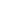 